
Να πληρωθούν άμεσα και πριν το Πάσχα οι συνάδελφοι μας αναπληρωτές!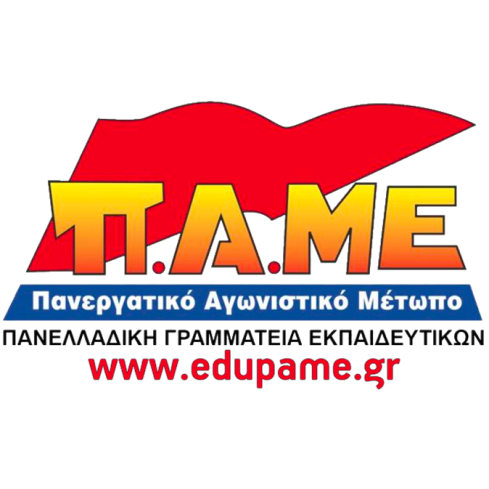 Η μισθοδοσία των αναπληρωτών κρατικού προϋπολογισμού γίνεται μέχρι τις 10 κάθε μήνα.Μέχρι και σήμερα η καταβολή της μισθοδοσίας των συναδέλφων μας αναπληρωτών δεν έχει πραγματοποιηθεί ακόμα. Αυτό θα έχει σαν συνέπεια χιλιάδες αναπληρωτές, εκτός των άλλων προβλημάτων που τους δημιουργεί η αντιλαϊκή πολιτική της κυβέρνησης ΣΥΡΙΖΑ - ΑΝΕΛ, να περάσουν το Πάσχα χωρίς να έχουν χρήματα μιας και η μισθοδοσία θα καταβληθεί την επόμενη εβδομάδα.Καλούμε το Υπουργείο Παιδείας και την κυβέρνηση να πάρει όλα τα απαραίτητα μέτρα έτσι ώστε να γίνει άμεσα η καταβολή της μισθοδοσίας των αναπληρωτών έτσι ώστε να μη μείνουν χωρίς χρήματα μέσα στις γιορτές.Δεν θα είναι άλλωστε η πρώτη φορά που μισθοδοσία (συνταξιούχοι, άνεργοι κλπ) καταβάλλεται λίγες ημέρες νωρίτερα έτσι ώστε να μπορούν να περάσουν με αξιοπρέπεια με τις οικογένειες τους, στο μέτρο του δυνατού, και οι συνάδελφοι μας.5 Απρίλη 2018